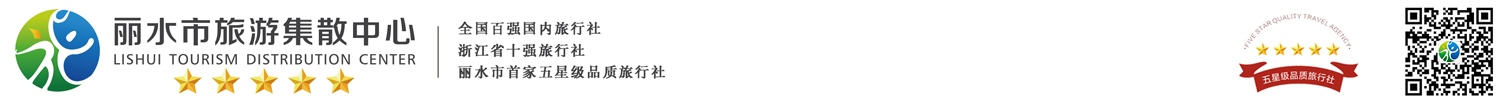 河阳、雅溪漂流一日游行程单行程单行程安排费用说明其他说明产品编号454252出发地全国联运目的地行程天数1去程交通汽车返程交通汽车参考航班无无无无无产品亮点诗人艾青在他的名作《我爱这土地》中留下了这两句知名诗句，可谓人尽皆知。诗人艾青在他的名作《我爱这土地》中留下了这两句知名诗句，可谓人尽皆知。诗人艾青在他的名作《我爱这土地》中留下了这两句知名诗句，可谓人尽皆知。诗人艾青在他的名作《我爱这土地》中留下了这两句知名诗句，可谓人尽皆知。诗人艾青在他的名作《我爱这土地》中留下了这两句知名诗句，可谓人尽皆知。D1D1行程详情丽水指定地点出发，游览已有一千多年的历史的省级历史文化保护区的【河阳古民居景区】（车程约1-1.5小时，游览时间不低于1.5小时）。在景区内可欣赏古民居建筑群， “八士门”前明太祖朱元璋御赐的石“稀罕”等景点。用餐早餐：X     午餐：√     晚餐：X   住宿无费用包含1、门票：以上所列景点第一大门票（普通景区十位成人成团）1、门票：以上所列景点第一大门票（普通景区十位成人成团）1、门票：以上所列景点第一大门票（普通景区十位成人成团）费用不包含不含景区内小门票，行程外所有项目不含景区内小门票，行程外所有项目不含景区内小门票，行程外所有项目预订须知请自带私人用品（帽子、防晒霜、雨伞等）温馨提示1、以上行程遇有特殊情况，我公司在不减少景点的前提下，征得客人同意后可根据实际情况调整行程先后顺序。保险信息特别告知：按《中华人民共和国旅游法》第五十七条及本公司的规定，游客出团前应当与本公司签订完毕旅游合同。未签订旅游合同的，本公司保留单方面终止服务的权利。签字即表示游客已仔细阅读并完全理解本旅游行程单中各个组成部分的内容及含义，并完全同意本条约定的双方的权利和义务。